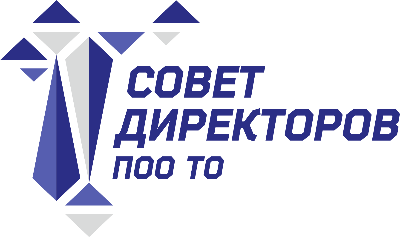                                        Заседание Совета директоров ПОО ТОДата и время проведения: 13 апреля 2022 года, с 13.00 ч. до 15.00 ч.Место проведения: г. Тюмень, ул. Минская, д. 45, (ГАПОУ ТО «Колледж цифровых и педагогических технологий»).РЕШЕНИЕзаседания Совета директоровпрофессиональных образовательных организаций Тюменской областиПереченьСрокиДиректорам профессиональных образовательных организаций Тюменской областиДиректорам профессиональных образовательных организаций Тюменской области1. Принять к сведению информацию об организации работы мастерских в рамках требований федерального проекта «Молодые профессионалы», использовать опыт ГАПОУ ТО «Колледж цифровых и педагогических технологий» по созданию оптимальных организационно-педагогических условий для обеспечения качественной подготовки кадров по наиболее востребованным и перспективным специальностям среднего профессионального образования в соответствии со стандартами Ворлдскиллс Россия и передовыми технологиями. Повысить универсальность использования мастерских в процессе подготовки рабочих кадров всех категорий для рынка труда Тюменской области.Постоянно2. Представленный опыт организации юнармейского движения использовать в военно-патриотическом воспитании обучающихся профессиональных образовательных организаций, активизировать использование современных средств для формирования патриота страны. Всем профессиональным образовательным организациям продолжить прием кадетов в отряды юнармейского движения без ограничения, в случае необходимости увеличить количество отрядов. ПостоянноПроанализировать презентованные особенности организации и ведения профориентационной работы, актуализировать методы сопровождения профессионального самоопределения обучающихся. Рассмотреть идею создания промышленных коворкингов на базе профессиональной образовательной организации.Апрель-июнь 2022 г. Принять к сведению опыт участия профессиональных образовательных организаций в проекте «Мастерская кадрового партнерства - 2021» на платформе Карьера в России, продолжить системную работу по взаимодействию с бизнес-сообществом в интересах работодателя и выпускника. Проанализировать возможность организации проекта по типу «Мастерской кадрового партнерства» во всех ПОО Тюменской области при содействии ГАОУ «ТОГИРРО»Сентябрь 2022 г.Продолжить работу по привлечению и стимулированию обучающихся к участию в мероприятиях, направленных на ее духовное и патриотическое воспитание, формирование межнационального и межрелигиозного согласия (фестивали, конкурсы, концерты и проч.), организации размещения наглядной агитации, демонстрации кино- и видеопродукции антитеррористического содержания.  При составлении социальных паспортов групп, в которых обучаются иностранные студенты, уделять внимание индивидуальному подходу к каждому обучающемуся. Закрепить приказом директора ПОО ответственного за организацию антитеррористической работы в учреждении.Сентябрь 2022 г.Продолжить систематическую работу в рамках деятельности общероссийской общественной организации «Союз директоров средних специальных учебных заведений России»Постоянно